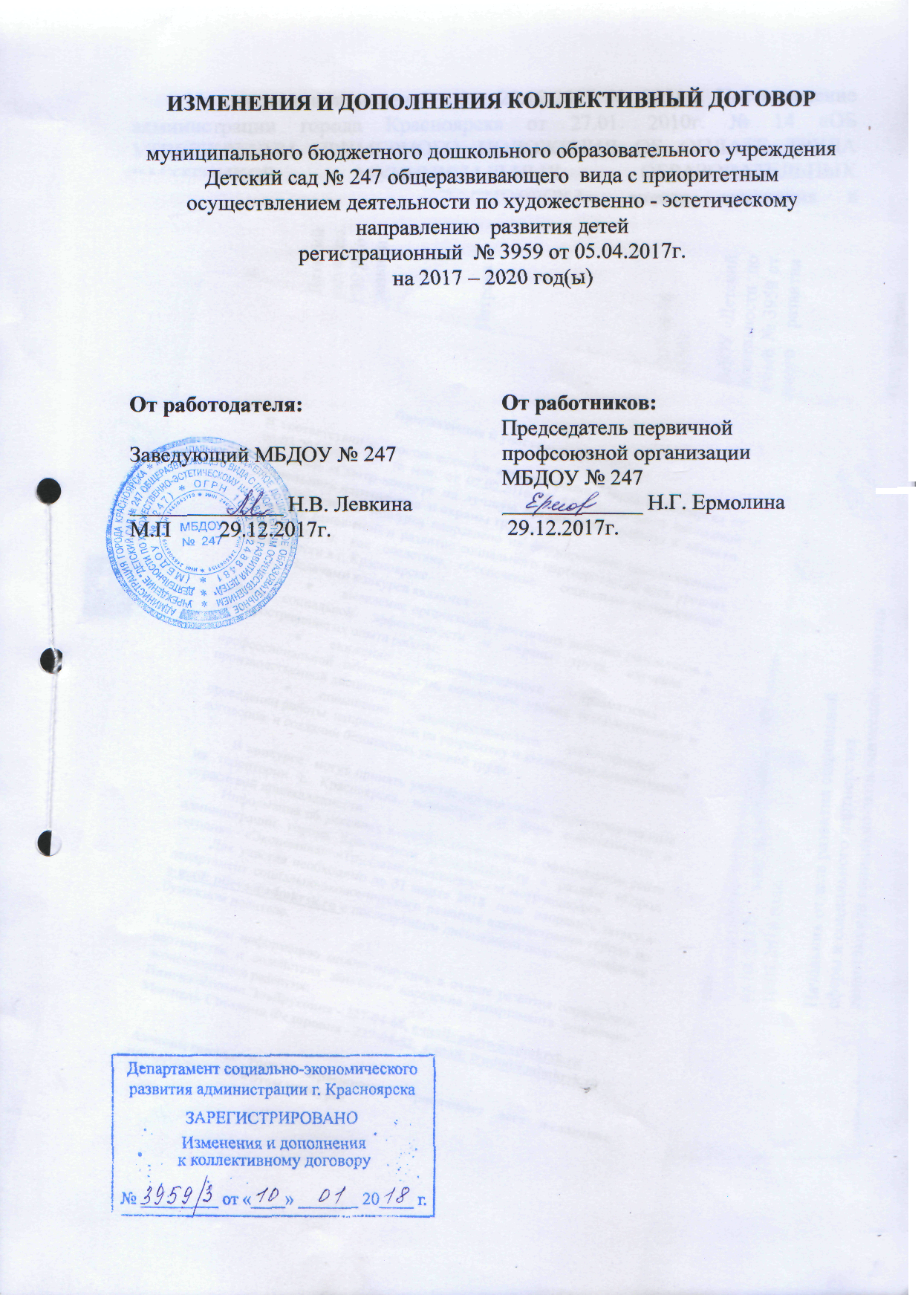 На основании изменений  (от 20.12.2017 № 825) в Постановление администрации города Красноярска от 27.01. 2010г. № 14 «ОБ УТВЕРЖДЕНИИ ПРИМЕРНОГО ПОЛОЖЕНИЯ ОБ ОПЛАТЕ ТРУДА РАБОТНИКОВ МУНИЦИПАЛЬНЫХ ОБРАЗОВАТЕЛЬНЫХ УЧРЕЖДЕНИЙ ГОРОДА КРАСНОЯРСКА» внести изменения в коллективный договор муниципального бюджетного дошкольного образовательного учреждения «Детский сад № 247общеразвивающего вида с приоритетным осуществлением деятельности по художественно-эстетическому направлению развития детей» № 3959 от 05.04.2017г.В приложение № 1 Положение об оплате труда работников муниципального бюджетного дошкольного образовательного учреждения «Детский сад № 247 общеразвивающего вида с приоритетным осуществлением деятельности по художественно-эстетическому направлению развития детей» к коллективному договору.Изложить в следующей редакции.1) Приложение № 1 Размеры окладов  (должностных окладов), ставок заработной платы работников МБДОУ. Для должности «младший воспитатель» минимальный размер оклада (должностного оклада), ставки заработной платы устанавливается в размере 3355 руб.»;2) таблицу в пункте 2.4 Минимальные размеры ставок заработной платы работников МБДОУ, осуществляющих профессиональную деятельность по профессиям рабочих, устанавливаются в соответствии с Единым тарифно-квалификационным справочником работ и профессий работников. Изложить в следующей редакции:Минимальный размер оклада (должностного оклада), ставки заработной платы по должности «специалист по охране труда» устанавливается в размере 3623 рублей»;«Квалификационные уровни«Квалификационные уровниМинимальный размер оклада (должностногооклада), ставкизаработной платы, руб.112Профессиональная квалификационная группа должностей работников учебно-вспомогательного персонала второго уровняПрофессиональная квалификационная группа должностей работников учебно-вспомогательного персонала второго уровняПрофессиональная квалификационная группа должностей работников учебно-вспомогательного персонала второго уровня1 квалификационный уровень (секретарь)1 квалификационный уровень (секретарь)      2971 <*>Профессиональная квалификационная группа должностейпедагогических работниковПрофессиональная квалификационная группа должностейпедагогических работниковПрофессиональная квалификационная группа должностейпедагогических работников1 квалификационный уровеньМузыкальный руководитель, инструктор по физической культуре.при наличии среднего профессионального образования48741 квалификационный уровеньМузыкальный руководитель, инструктор по физической культуре.при наличии высшего профессионального образования55472 квалификационный уровеньпри наличии среднего профессионального образования51022 квалификационный уровеньпри наличии высшего профессионального образования58103 квалификационный уровеньПедагог-психолог, воспитатель.при наличии среднего профессионального образования55883 квалификационный уровеньПедагог-психолог, воспитатель.при наличии высшего профессионального образования63644 квалификационный уровеньСтарший воспитатель.при наличии среднего профессионального образования61154 квалификационный уровеньСтарший воспитатель.при наличии высшего профессионального образования6967«Квалификационные уровниМинимальный размер оклада (должностного   
оклада), ставкизаработной платы, 
руб.12Профессиональная квалификационная группа «Общеотраслевые профессии рабочих первого уровня» Профессиональная квалификационная группа «Общеотраслевые профессии рабочих первого уровня» 1-й квалификационный уровень (все профессии относящиеся к 1,2  разряду ЕТССторож, вахтер,  кастелянша, кладовщик, подсобный рабочий, уборщик служебных помещений, машинист по стирке белья, дворник.2 5522-й квалификационный уровень2 675Профессиональная квалификационная группа «Общеотраслевые профессии рабочих второго уровня»Профессиональная квалификационная группа «Общеотраслевые профессии рабочих второго уровня»1-й квалификационный уровень Рабочий комплексного обслуживания зданий, повар.2 9712-й квалификационный уровень 3 6233-й квалификационный уровень Шеф-повар3 9814-й квалификационный уровень4 796